Remarques, commentaires, météo, difficultéNous démarrons du parking des anciennes mines au-dessus du Rouech ( Alt 1050m)le ciel est légèrement voilé et l’ambiance un peu humide, Décision est prise de mettre les guêtres et bien nous en a pris au vue des passages boueux croisés plus haut.Après passer la passerelle glissant du ruisseau de Besset on attaque la montée qu est bien soutenue.Une première halte à des anciennes mines , pour nous conduire à la cabane de Barguérasse (petite mais habitable.Puis arrivée au col de l’Herbe Soulette où les bergers commencent à rassembler les troupeaux de vaches et de brebis pour la redescente dans la vallée à venir. Une belle croix semble nous indiquer le chemin du Pic qui se raidit bien à partir de là. La brume commence même à fleurter avec ses pentes.Nous arrivons gentiment au sommet de la Calabasse où le soleil est de retour pour nous laisser manger réchauffé par ses rayons.Quelques vautours nous font le spectacle à nos pieds dans la vallée de l’Isard.La brume remonte et nous reprenons notre chemin pour la descente en passant par le col de la Terme pour rejoindre l’Herbe Soulette. Le chiny est plus doux et agréable.Pour la suite de la descente quelques champignons nous tendent leurs bras… Merci à tous pour cette journée passée ensemble avec bonne humeur et au sec.Pour le covoiturage il y a eu deux voitures conduites par Christian Lebranchu et Bernard Rey.Le coût reviens à 17 Euros par personne.Didou.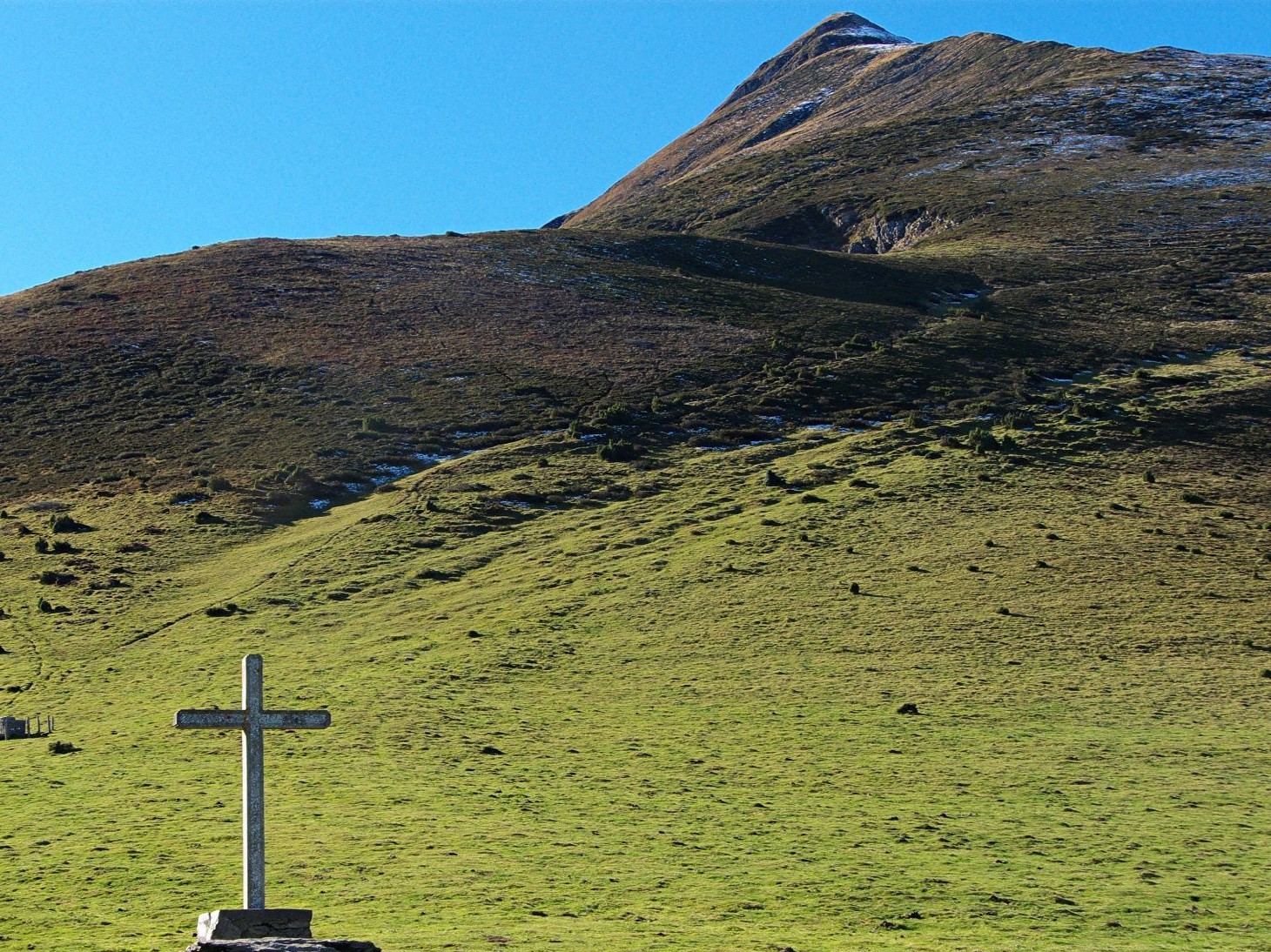 Encadrant (s) :Encadrant (s) :Didier ClémentDidier ClémentDidier ClémentDidier ClémentDidier ClémentDidier ClémentDate :26.09.2021Objectif  :Objectif  :Pic de la Calabase (2210M) Pic de la Calabase (2210M) Pic de la Calabase (2210M) Pic de la Calabase (2210M) Pic de la Calabase (2210M) Pic de la Calabase (2210M) Dénivelé :1160 mLieu départ :Lieu départ :Parking anciennes mines de Rouech (1050m)Parking anciennes mines de Rouech (1050m)Parking anciennes mines de Rouech (1050m)Parking anciennes mines de Rouech (1050m)Parking anciennes mines de Rouech (1050m)Parking anciennes mines de Rouech (1050m)Parking anciennes mines de Rouech (1050m)Parking anciennes mines de Rouech (1050m)Durée Voiture :Durée Voiture :1h50Durée Rando :6h306h306h30Carte, pli :IGN 1947 OT pli 3IGN 1947 OT pli 3Liste des participantsListe des participantsListe des participantsListe des participantsListe des participantsListe des participantsListe des participantsListe des participantsListe des participantsListe des participants1Barres Franck Barres Franck Barres Franck Barres Franck 162Chauvet BernardChauvet BernardChauvet BernardChauvet Bernard173Clément DidierClément DidierClément DidierClément Didier184Ferry DanielFerry DanielFerry DanielFerry Daniel195Lebranchu ChristianLebranchu ChristianLebranchu ChristianLebranchu Christian206Ly SocheataLy SocheataLy SocheataLy Socheata217Poujade Jean-LucPoujade Jean-LucPoujade Jean-LucPoujade Jean-Luc228Rey BernardRey BernardRey BernardRey Bernard23924102511261227132814291530